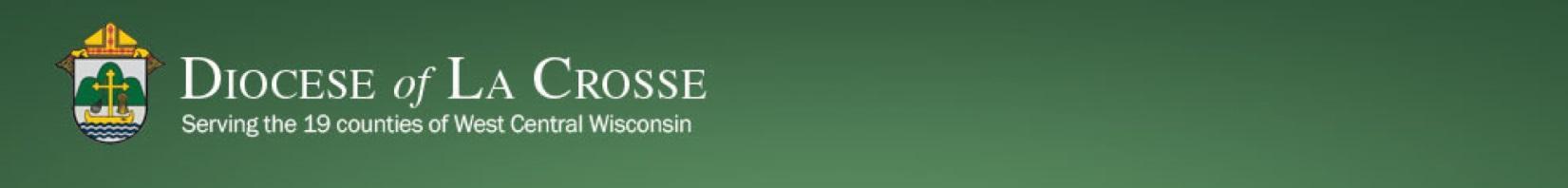 Chancery Bulletin - Vol. 8, No. 4.1 | April 4, 2023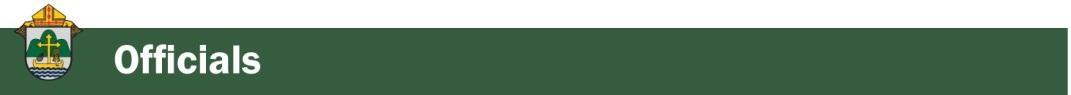 The Most Reverend William Patrick Callahan, D.D., Bishop of La Crosse, makes thefollowing announcement:Deacon Bryan K. Hilts, Deacon at Nativity of the Blessed Virgin Mary Parish in Marathon and Director of the Office of the Diaconate, is released from his responsibilities as Director of the Office of the Diaconate, effective July 4, 2023.  He retains his appointment as Deacon at Nativity of the Blessed Virgin Mary Parish in Marathon.<<Top >>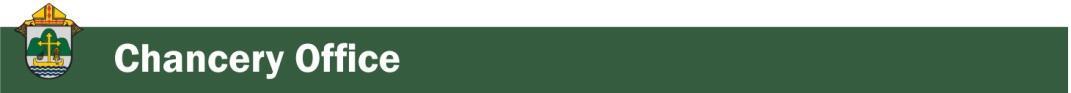 Chancellor Very Rev. William Dhein – 608.791.2655 | wdhein@diolc.orgThe Chancery Bulletin will not be published during Easter Week on Tuesday, April 11.  The next Chancery Bulletin will be published on Tuesday, April 18.<<Top >>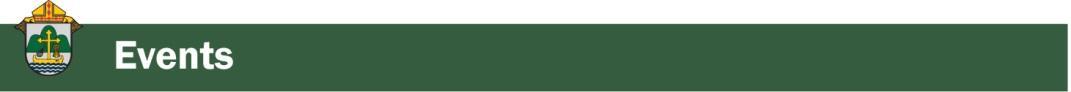 As of April 4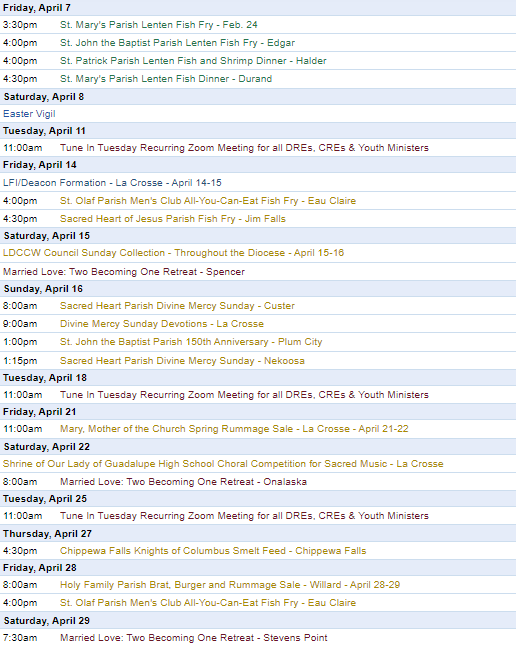 To get your parish events listed on the diocesan calendar, diolc.org/calendar, and in Catholic Life magazine, please send an email to datebook@diolc.org. Make sure you include the following details: date, beginning/ending times, event location, description, menu and cost, etc. If you have any questions, please call Pam Willer at 608.788.1524 for more information.<<Top >>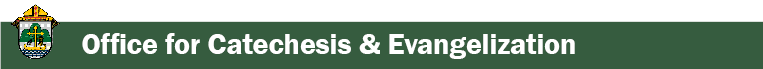 Director: Ann Lankford – 608.791.2658 | alankford@diolc.orgEaster Pew Card
As larger crowds attend Mass on Easter, provide an Easter Pew Card to help those interested with the process of becoming re-engaged.  A downloadable version with 2 cards per page is available here:  diolc.org/catechesis/bulletin-insertsFor your parish bulletin - Divine Mercy Sunday
The Church celebrates the Feast of Divine Mercy the Sunday after Easter, April 16th.  This is a fitting time to focus on God’s forgiving love, the mercy poured out through the suffering, death and resurrection of His Son, including the mercy He shows each one of us in ways too numerous to count.Mercy means God’s Heart desiring to alleviate our misery. Personal sin causes misery. The “Good News” is that Jesus is the Divine Physician who came to heal the sickness of sin. As we receive the forgiveness He offers in the Sacrament of Confession, we are compelled by this love to trust in Him and avoid sin in the future. The word “trust” is significant as it is a key aspect of the Divine Mercy message from Jesus. Trust is not blind, wishful thinking but hope based upon the Person who gave His life for us. Jesus describes Himself as the Good Shepherd who leaves the ninety-nine to go after the one lost sheep.  He is grieved – heartsick – until He finds this one sheep, and then lifts it upon His shoulders and carries it home.  This describes Jesus’ deep and personal love for each one of us. Trust starts small and grows through experience. We practice and live trust on a daily basis “by praising and thanking God in all things.”  (Consoling the Heart of Jesus, Fr. Michael Gaitley, p. 95) This is the most practical place to start in our desire to trust Jesus in everyday circumstances.  Watch for the effect it will have! 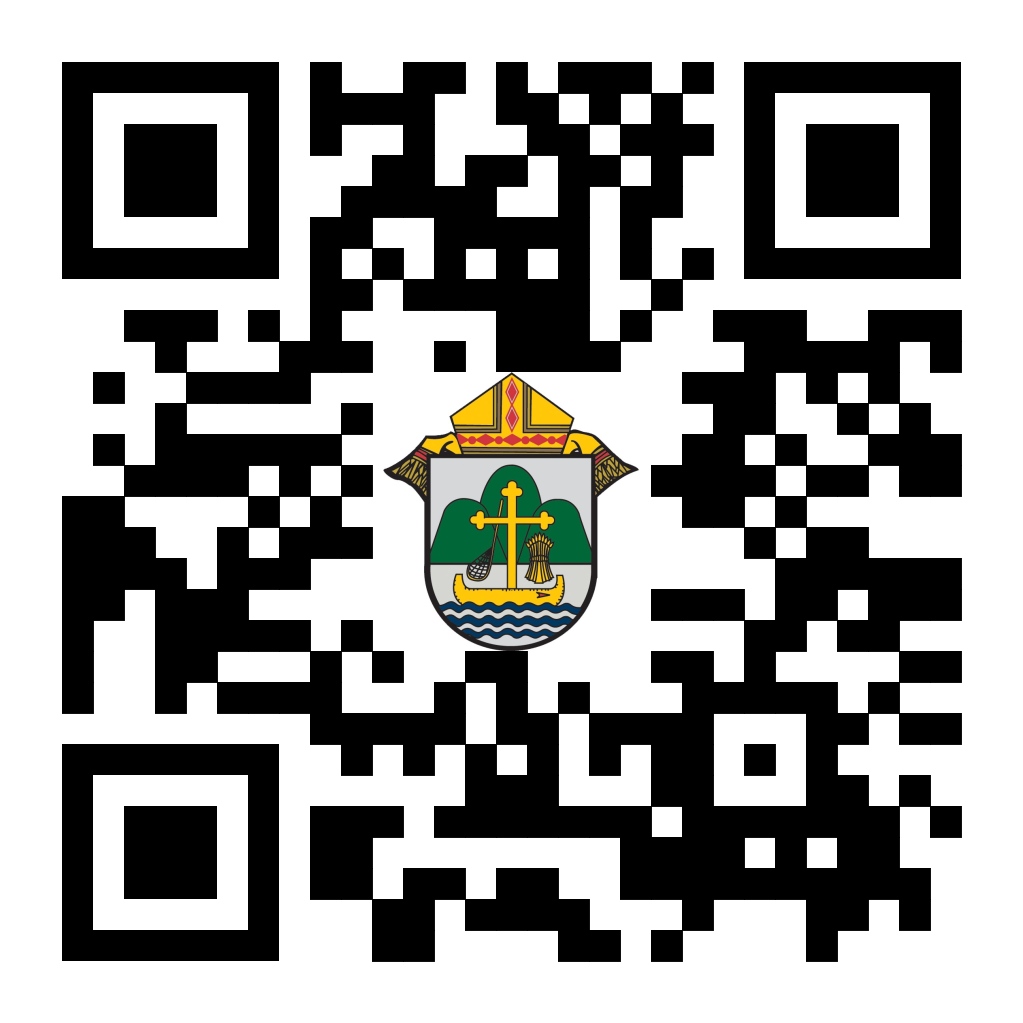 The Divine Mercy Chaplet and 9-day Novena, which begins on April 7 - Good Friday, can be found here:  www.thedivinemercy.org/message/devotions/pray-the-chaplet or use your smartphone’s camera to scan this QR code. To participate in Divine Mercy Sunday Devotions at a parish, visit diolc.org/events for April 16th.Eucharistic Revival Events / Communication Updates

For your parish bulletin – April 23: Third Week of Easter
A Minute with Jesus
27) The Eucharist is the Risen Christ
 On Easter Sunday, two disciples were leaving Jerusalem without hope as they believed that the Savior was dead.  Jesus joined then as they walked but the disciples did not recognize Him as He now had a glorified body.  When Jesus sat down with the disciples at Emmaus, they recognized Him in the “breaking of bread,” which was the Eucharist.Let’s pray this right now and every day this week:  Lord, make my heart burn with a desire to read Your Word in Sacred Scripture.
This week, read how Jesus explained how He fulfilled the Old Testament in His Passion, Death and Resurrection, and allowed the disciples to recognize Him in the breaking of the bread in Luke 24:13-35.For a list of all weekly proclamations through May 21 (with more to be added regularly), click here: diolc.org/eucharist/learn or use your smartphone’s camera to scan this QR code. Scroll to A Minute with JesusCatechetical Leader InformationEucharistic Revival for Parish / School Formation
A Minute with Jesus - April 9 – Easter Sunday
25) Jesus rose from the dead on Easter Sunday.
Jesus is alive! We receive the living resurrected Christ in Holy Communion.  Jesus holds nothing back in the Holy Eucharist.  He gives Himself completely to us when we receive Him at Mass every Sunday. Receiving His Resurrected Body and Blood will raise us to live with Him forever.Let’s pray this right now and every day this week:   Jesus, help me to realize that You are alive, and every time I receive You, that You are alive in me.
This week, as we celebrate Easter, make a practice of saying to family members and friends a greeting that was common for the early Christians after the Resurrection: “Jesus Christ is risen!” This week, read about how St. John the Apostle came to believe that Jesus was alive in John 20:1-9. Picture of the risen ChristA Minute with Jesus: An ongoing list of concise proclamations are available, up to and including May 21, with more to follow: diolc.org/catechesis/catechetical-leaders-info
Parent’s Participation: Provide parents with A Minute with Jesus, and encourage them to have a 5-minute conversation with their children, regarding what stood out for them from this brief explanation.<<Top >>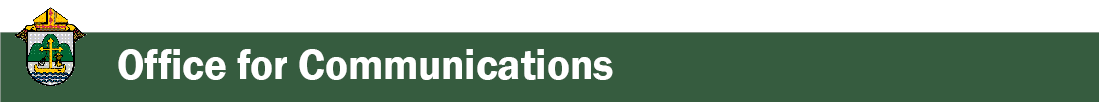 Director: Erik Archer– 608.791.2661 |  earcher@diolc.org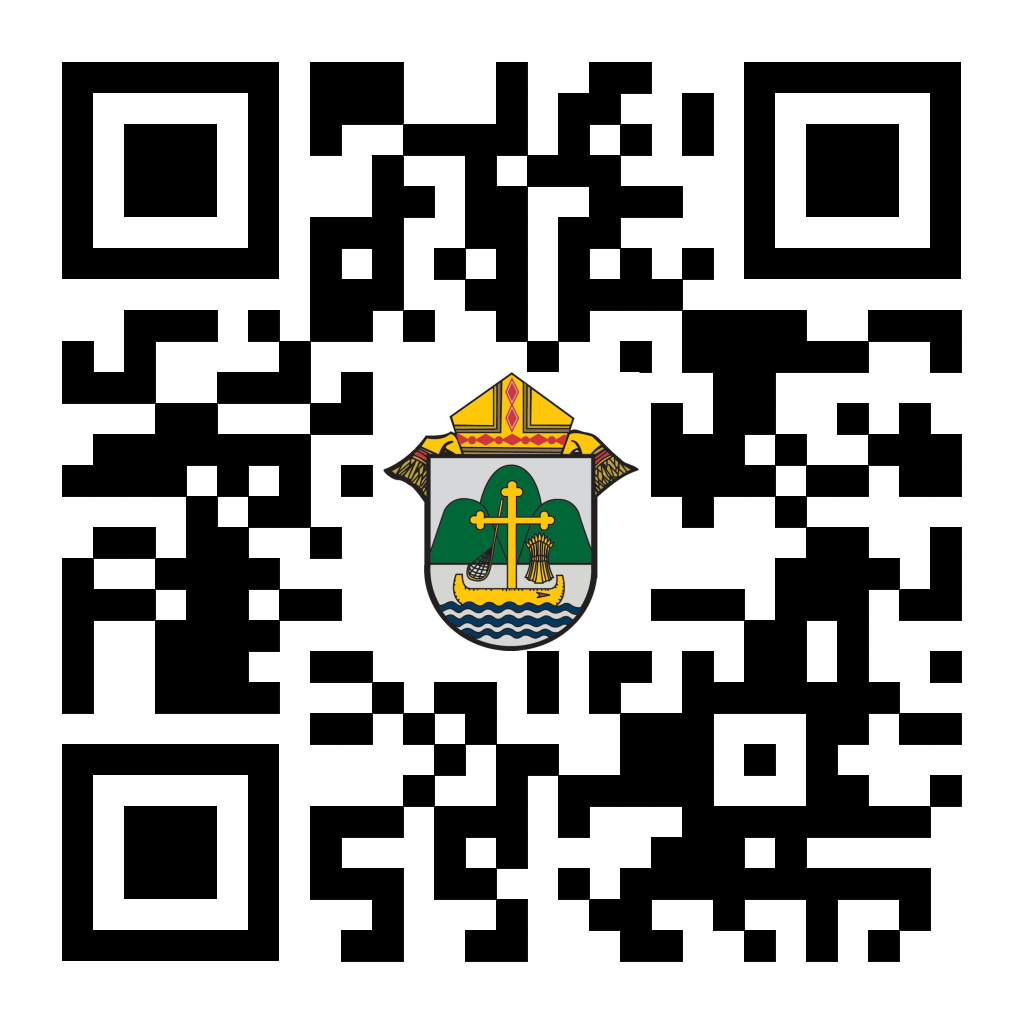 Reminder: Bishop Callahan’s Easter Message: Bishop Callahan’s Easter message is available to share. Please click this link: youtu.be/CELrpmGGxUs or use your smartphone’s camera to scan this QR code. Please include this in your bulletin for our Faithful. Reminder: Spring Parish Roundtable Registration
Our team is grateful for the opportunity to travel across our Diocese of La Crosse footprint and dialogue with our parish teams. The Spring Roundtable schedule is below. Roundtable locations shift each iteration and are designed to help each parish have a nearby roundtable to attend. Several curia leaders will join the communications team in attending these roundtable meetings. The registration link is at the top of this page: diolc.org/pims April 19 from 9:30 a.m. to 11 a.m. - St. Patrick, Onalaska  RegisterApril 19 from 2 p.m. to 3:30 p.m. - St. Mary, Richland Center  RegisterApril 26 from 9:30 a.m. to 11 a.m. - St. Paul, New Lisbon  RegisterApril 26 from 2 p.m. to 3:30 p.m. - St. Philip, Rudolph  RegisterMay 2 from 1:30 p.m. to 3 p.m. - St. Mary, Durand  RegisterMay 3 from 9:30 a.m. to 11 a.m. - St. Mary, Neillsville  RegisterMay 3 from 2 p.m. to 3:30 p.m. - St. Anne, Wausau  Register<<Top >>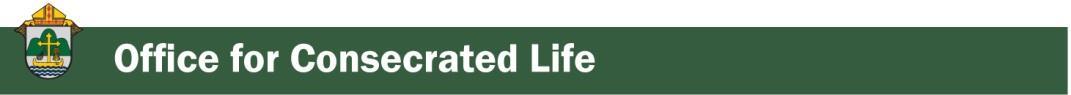 Director: Sr. Donna Krzmarzick, ISSM – 608.791.2690 | dkrzmarzick@diolc.orgNo items this week.<<Top >>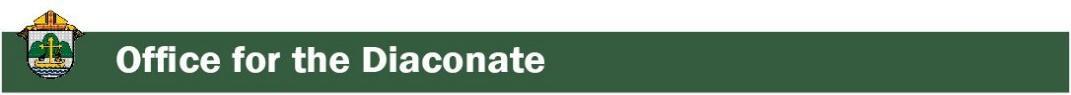 Director: Deacon Bryan Hilts – 608.791.2665| bhilts@diolc.orgPlease mark your calendars to attend Fall Ministry Days October 16-17, 2023.   This is a good way to take advantage of Continuing Education Credits.   Attendance is encouraged.Reminder: Bishop’s Day with Deacons and their wives: Aug. 12, 2023 – Holy Cross Diocesan Center, La Crosse – attendance expected.<<Top >>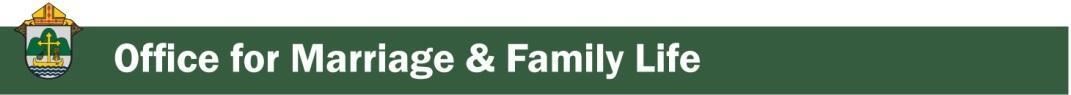 Director: Christopher Rogers – 608.791.2659 | crogers@diolc.org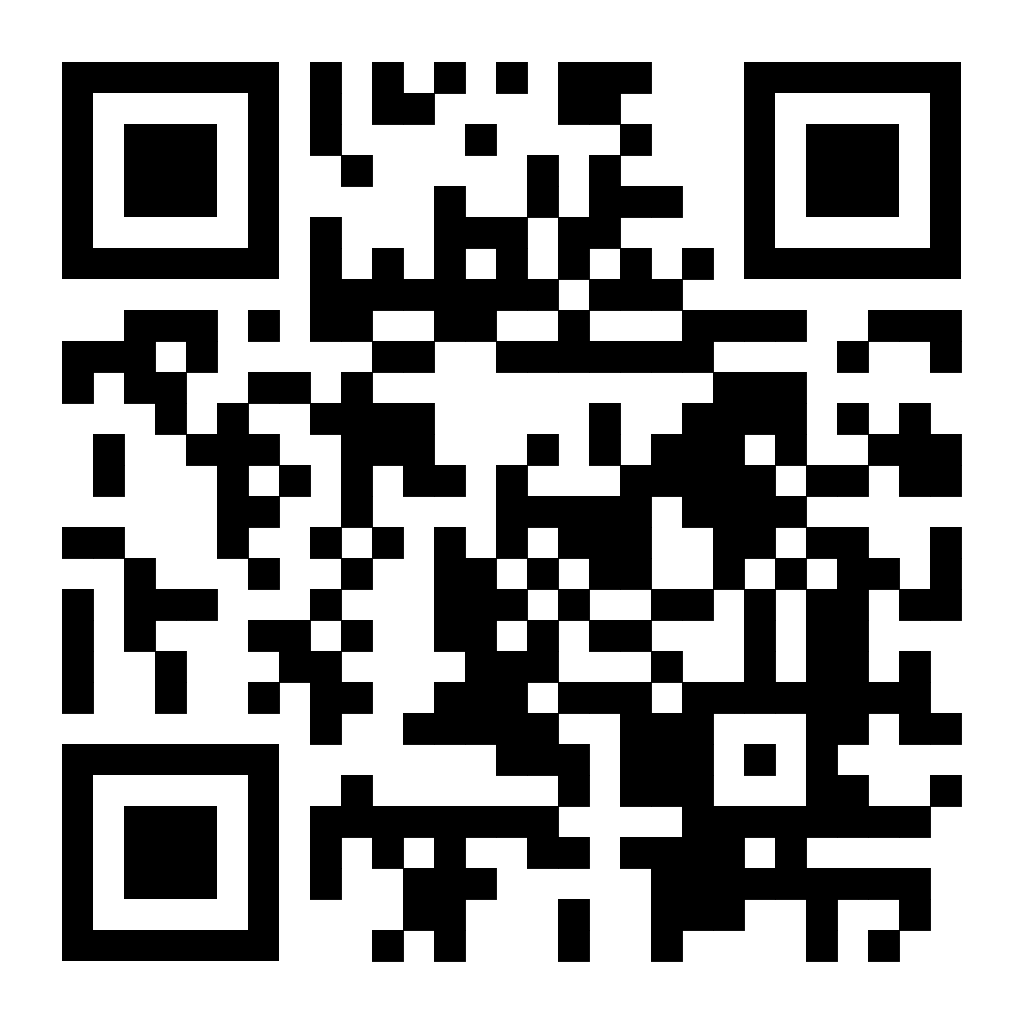 For your parish bulletin
A new episode of “Unscripted” is now available. Watch or listen to more episodes of “Unscripted”at open.spotify.com/show/0Prml0VoA912UYywRwLSaj or use your smartphone’s camera to scan this QR codeFor your parish bulletin
Family Camp at Crosswoods Camp! For more information,visit crosswoods.camp Reminder: Worldwide Marriage EncounterMarried Couples. Would you like to relive the excitement, romance and passion from your honeymoon? Rekindle that spark on a Worldwide Marriage Encounter Weekend Experience. For more information, call 563-920-9419 or you can sign up at wwme.org. Upcoming dates are April 22-23 in Epworth, Iowa and Sept. 22-24 in Dubuque, Iowa. For more information, call 563.920.9419.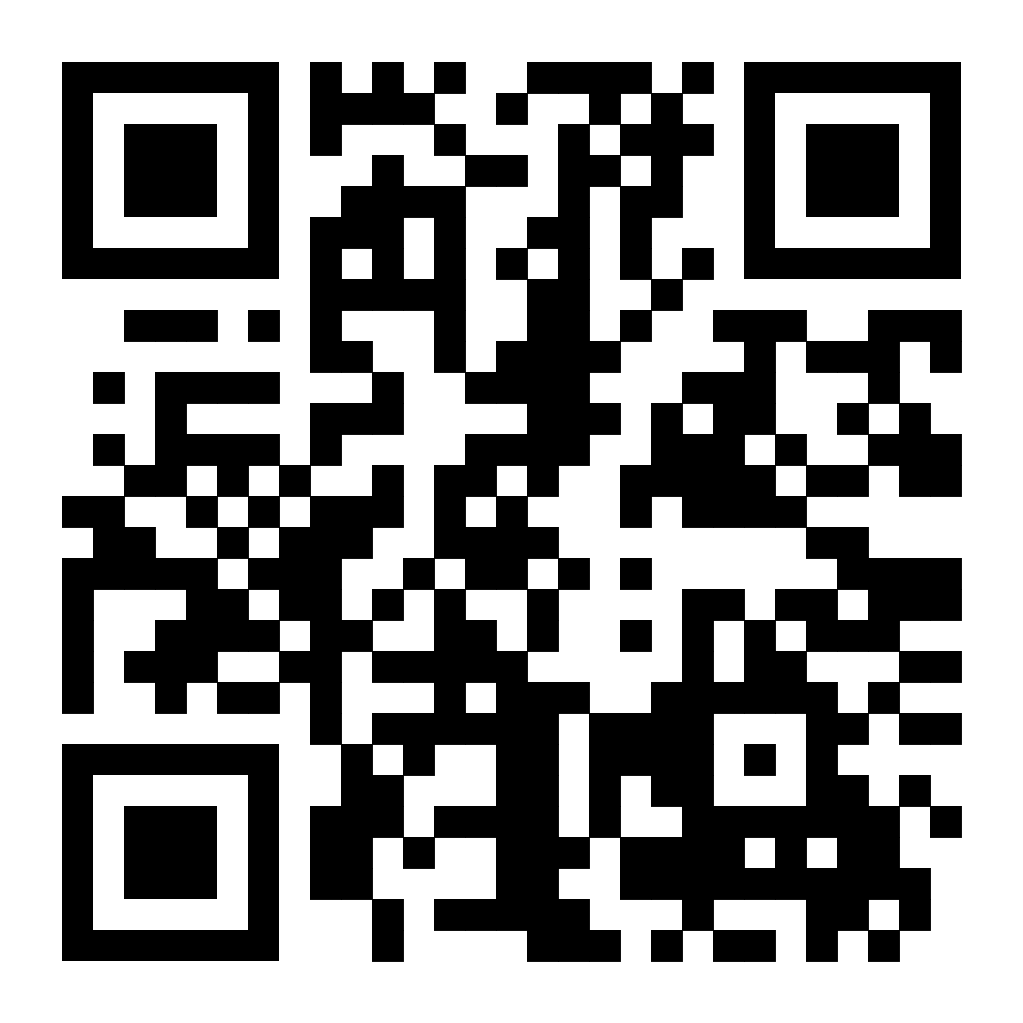 Reminder: Marriage Enrichment and Parenting ResourcesFor Your Marriage Website – foryourmarriage.org/ or use your smartphone’s camera to scan this QR code.This website from the USCCB helps couples at all stages of life to understand and live God’s plan for happy, holy marriages.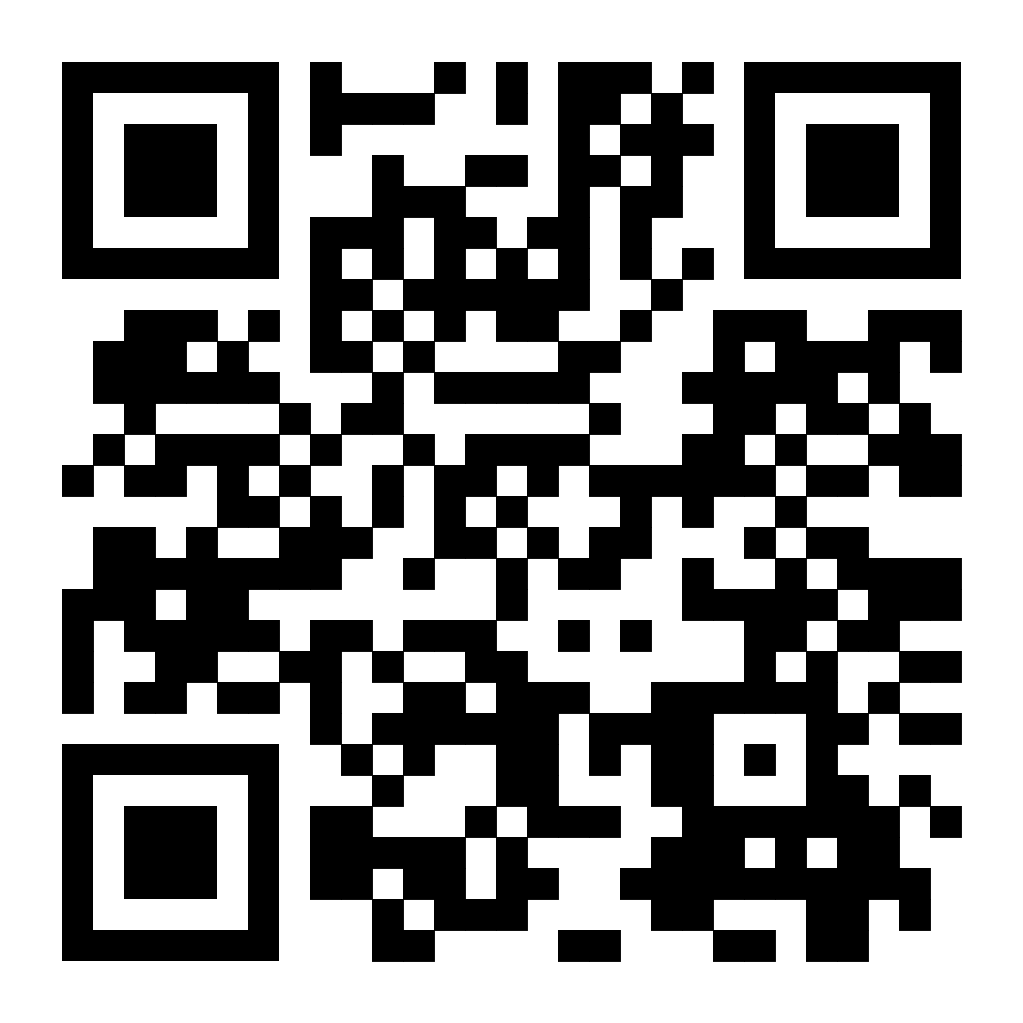 Teaching the Way of Love - twl4parents.com/ or use your smartphone’s camera to scan this QR code.This website is full of encouragement and tips for parents to continue to be the primary educators of their children.Reminder: Diocesan Website for Clergy and Marriage Ministers Regarding Marriage PreparationUse this link: diolc.org/marriage/marriage-preparation/marriage-preparation-for-ministers/ to go directly to the section of our website containing resources for clergy and marriage ministers. There are step-by-step instructions, downloadable guidelines, downloadable forms and much more! Please let us know if we can assist you in this ministry. Reminder: Process for Training FOCCUS Facilitators The process for training FOCCUS facilitators is as follows: Each parish needs to contact FOCCUS directly to set up an account for your parish, if one has not already been set up and then train your couples directly through FOCCUS. The contact person at FOCCUS is Max Allen. He is happy to work directly with your parish priest or contact person. His contact information is: email: mrallen@foccusinc.com or phone: 402.827.3735 ext. 1317. <<Top >>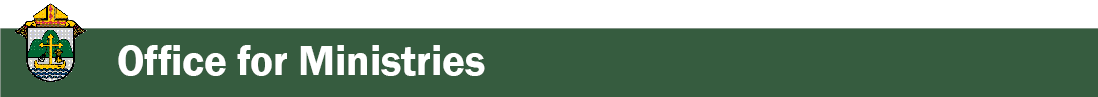 Director: Christopher Ruff – 608.791.0161 | cruff@diolc.orgNo items this week.<<Top >>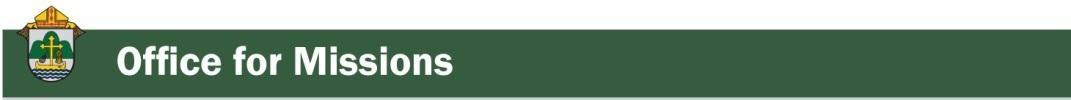 Director: Fr. Woodrow Pace – 608.791.2676 | wpace@diolc.orgFor your parish bulletin:A Night with Padre Jose - Sharing MemoriesSaturday, May 6, 2023 at Memories Ballroom in Marathon CitySocial 4:30 pm - Dinner at 6:15 pm.Cost - $30 adults, $10 for children 5-10 years, and free for 4 years and under.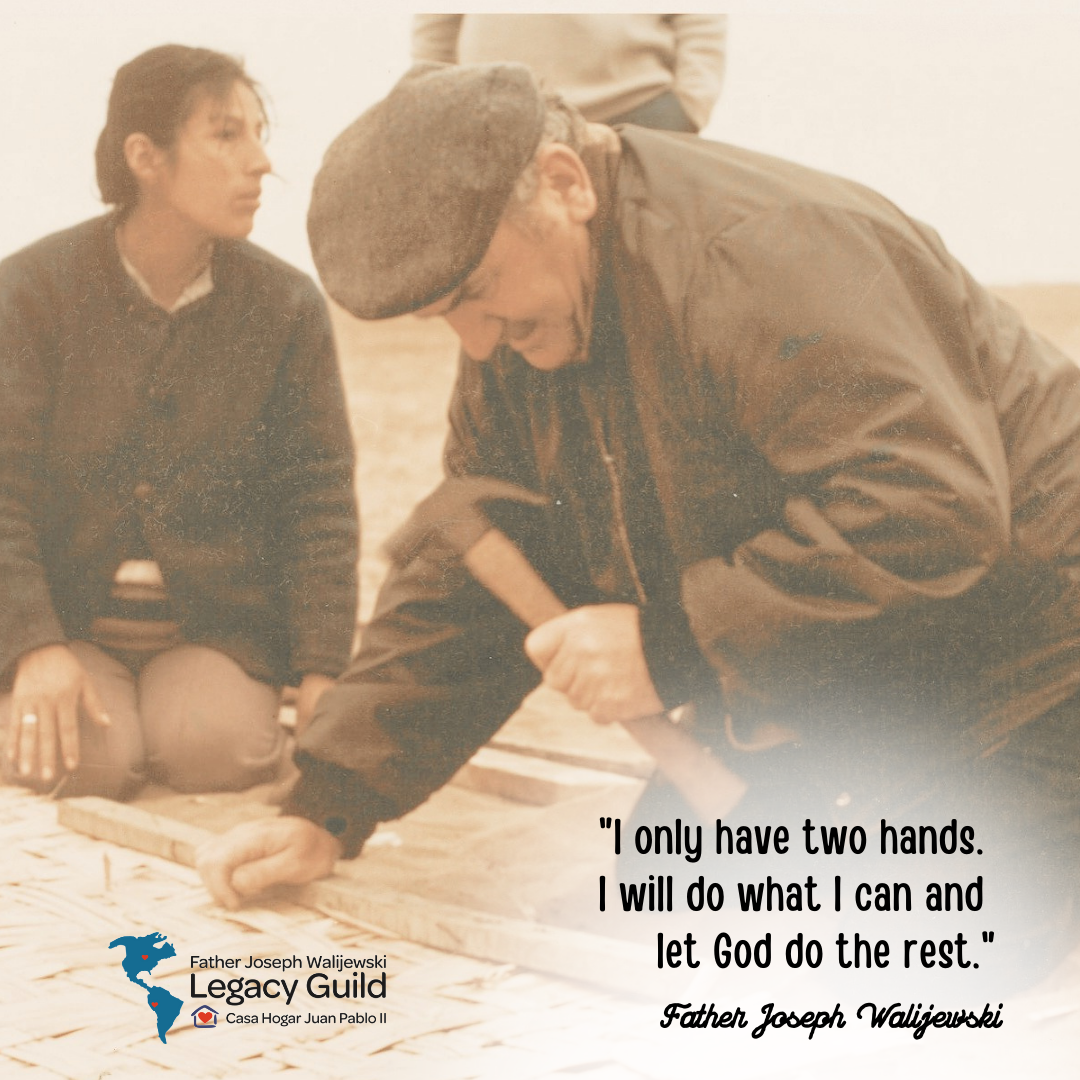 Please join us as we come together to share memories of the work Father Joseph Walijewski did for the people in Peru, along with messages from individuals who saw first hand how he used his two hands to make a big difference in the lives of so many people.  Guest speakers for the evening will be Msgr. Joseph Hirsch, Director of Casa Hogar Juan Pablo II, and Fr. Sebastian Kolodziejczyk, previous Director of Casa Hogar (2001-2013), who continue to carry-on the legacy of Padre Jose.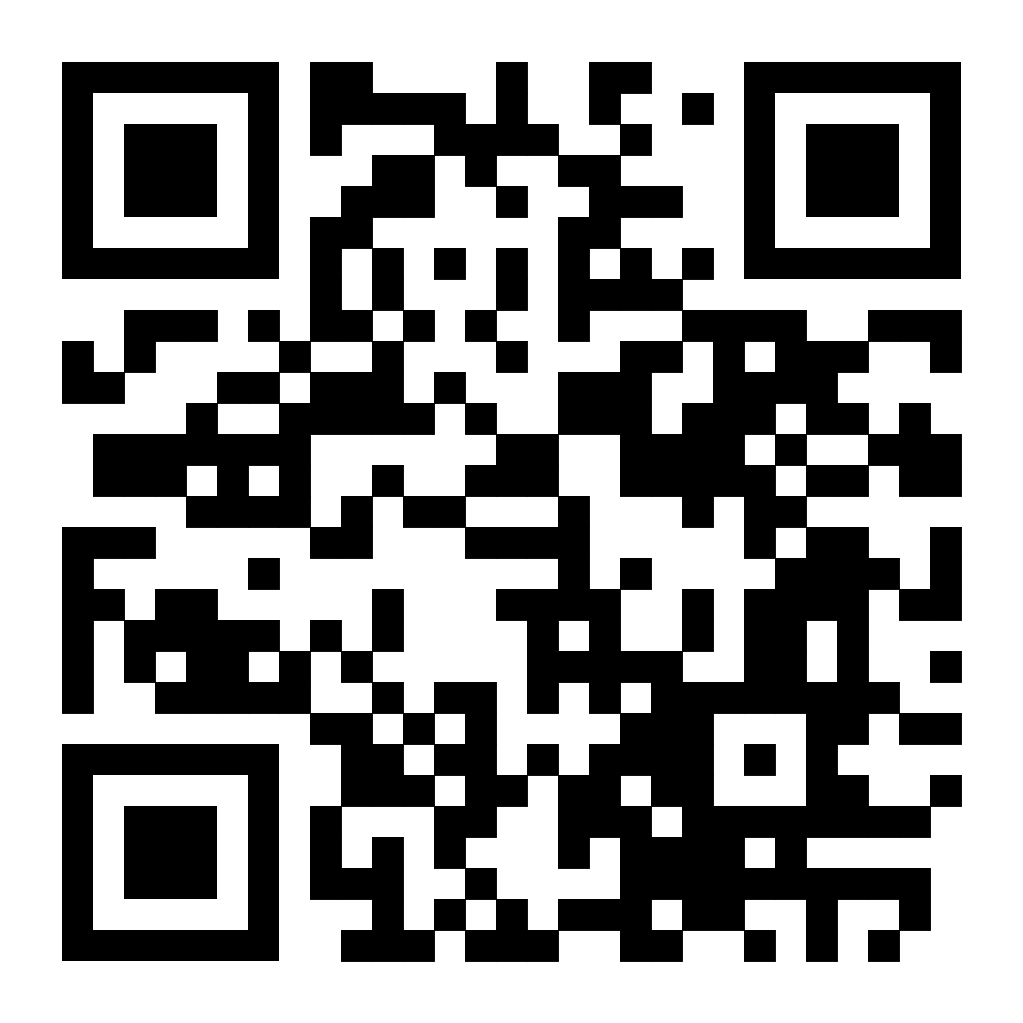 Register at homeajpm.org/events or use your smartphone’s camera to scan this QR code<<Top >>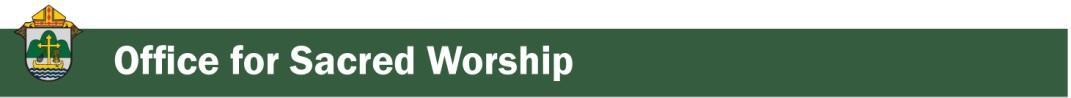 Director: Christopher Carstens – 608.791.0161 | ccarstens@diolc.orgSome Liturgical Reminders
Mass of the Lord’s SupperAltar may be decorated with flowers. (Rubric for Holy Thursday [=HT], 5)At the beginning of the Liturgy of the Eucharist, there may be a procession of the faithful in which gifts for the poor may be presented with the bread and wine. (HT, 14)Adoration is not to take place in a monstrance: “The Blessed Sacrament should be reserved in a closed tabernacle or pyx. Under no circumstances may it be exposed in a monstrance.” (Paschalis Sollemnitatis, n.55)Holy water stoups are emptied after Mass. Good FridayGood Friday liturgy may not be celebrated in the absence of a priest. (Rubric for Good Friday [=GF], 4)Only one cross may be used for adoration. (GF, 19)Easter VigilThe Paschal Candle is to be replaced each year: “The paschal candle should be prepared, which for effective symbolism must be made of wax, never be artificial, be renewed each year, be only one in number, and be of sufficiently large size so that it may evoke the truth that Christ is the light of the world.” (Paschalis Sollemnitatis, n.82)If a deacon is not present to carry the Paschal Candle in the procession, the candle is carried by another minister and not the priest. (Rubric for the Easter Vigil [=EV], 15 and following)Lights in the church building are turned on when the Paschal Candle is placed in its stand at front of the church at the end of the entrance procession. (EV, 17)If possible, the Priest intones triple Alleluia. (EV, 34)It is appropriate for the baptism of infants to take place at the Easter Vigil. (Rite of Baptism for Children, n.9; also Roman Missal, Easter Vigil rubric n.38) Blessing of Additional Paschal Candles?
The Roman Missal doesn’t account for the blessing of Paschal Candles at churches that will not celebrate the Easter Vigil. Since norms for blessing the candle state explicitly that at the Vigil the candle ought to “be only one in number” (Paschalis Sollemnitatis, 82), second or third Paschal Candles ought not be present at this time. Rather, a reasonable solution would be to have subsequent candles blessed according to the texts and actions described at the Easter Vigil (Roman Missal, nos. 11, 12, 14) before the entrance chant on Easter Sunday morning at the entrance of the church.Faculties for Adult Confirmation
Presently, a priest has the permission, either in virtue of universal Church law or by grant of the diocesan bishop, to confirm the following persons:(a) those persons who are no longer infants and whom he baptizes (cf. Cann. 530, 1°; 566, §1; 882; 883, 2° and 885, §2; RCIA, Nos. 14, 24, 215 and 305);(b) those persons who have attained the use of reason but already have been baptized in another church or ecclesial communion, when they are received by him into full communion with the Catholic Church (cf. Cann. 883, 2° and 885, §2; RCIA, No. 481; NSC, No. 35);(c) the baptized Catholic who has been an apostate from the faith (cf. Can. 883, 2°; NSC, No. 28);(d) the baptized Catholic who through no fault of his or her own has been raised in a non-Catholic religion or joined a non-Catholic religion (ibid);(e) the baptized Catholic who through no fault of his or her own never put the faith into practice. (cf. Can. 884, §1; NSC, No. 29).(f)  those who are in danger of death (cf. Cann. 566 §1 and 883, 3°) If, however, a priest wishes to confirm a baptized Catholic who has been practicing the faith (that is, he or she is not in the circumstances described above), permission for the faculty to do so must be requested from the diocesan bishop (Can. 882, Can. 884, §1). If you have any questions about this faculty, please call the Office of Sacred Worship at (608) 791-2674.<<Top >>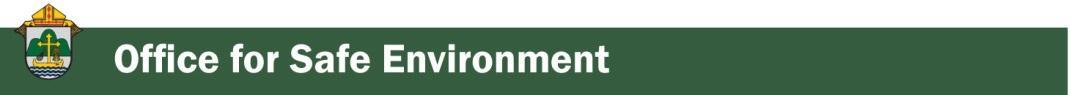 Director: Teresa Brown – 608.791.2679 | tbrown@diolc.orgDIOCESE OF LA CROSSE GUIDELINES FOR REPORTING INSTANCES OF CHILD ABUSEThe Diocese of La Crosse, through its policies and procedures, seeks to provide a prompt, appropriate and compassionate response to reporters of sexual abuse of a child by any diocesan agent (bishop, priest, deacon, employee, religious, vendor or volunteer). Anyone wishing to make a report of an allegation of sexual abuse should send that report to Mrs. Teresa Brown, Complaint Intake Agent, at the Diocese of La Crosse, P.O. Box 4004, La Crosse, WI 54602-4004. Alternatively, you can contact Mrs. Brown at 608.791.0179 or intakeagent@diolc.org. The reporting form is available through the Diocese of La Crosse Office of Safe Environment or on the diocesan website at: diolc.org/safe-environment/reporting. Individuals are also encouraged to take their reports directly to civil authorities. Copies of the diocesan policy are available through your local Parish and on the diocesan website. If you have any questions about the Diocese of La Crosse and the implementation of the Charter for the Protection of Children and Young People, please contact Teresa Brown, Diocese of La Crosse, at 608.791.2679 or tbrown@diolc.org.April is Child Abuse Prevention Month.  What is happening in the diocese to prevent abuse?Training is provided for all adults and youth to identify warning signs and develop strategies for maintaining a safe environment for all.A designated Victim Assistance Coordinator is available to receive reports and accompany victims through their journey. A volunteer independent Review Board assists the bishop in the review of cases and makes recommendations for moving forward. A Safe Environment Coordinator assists parish and school personnel with training and background screenings for anyone who may have access to children. An audit is conducted by an independent firm to evaluate implementation of the Charter for the Protection of Children and Young People. Findings are incorporated with those of other dioceses and made available in an Annual Report. According to the CDC, one in seven children have experienced child abuse or neglect in the past year. If you or someone you know is being abused call 911 or contact or your state child protective services. It is the responsibility of all persons to protect children and the vulnerable among us, "whoever receives one child such as this in my name receives me." Mathew 18:5<<Top >>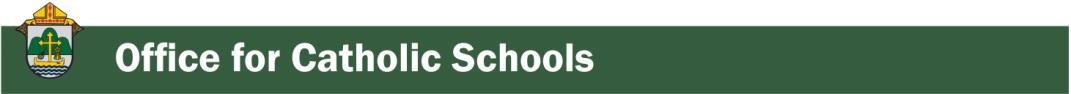 Superintendent: Thomas Reichenbacher – 608.788.7707 | treichenbacher@diolc.orgNo items this week.<<Top >>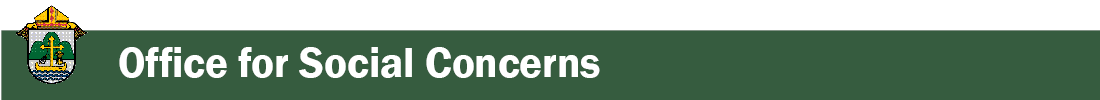 Director: Christopher Ruff – 608.791.0161 | cruff@diolc.orgImportant VOTE today!There is a Wisconsin election today, April 4. Media coverage of the State Supreme Court race has been particularly widespread, and abortion has been a constant focal point. As we inform ourselves about the candidates in the various races, and cast our vote, let us cherish the fact that Jesus himself took on flesh as a tiny, developing child in the womb of Mary.  Let us recall that every preborn child is in the image of the Lord whose redeeming sacrifice we celebrate this week.Reminder: For Your Parish Bulletin: 
Project Milk needs your help!
We are short of funding for a shipping container of powdered milk for the children at Casa Hogar and their surrounding orphanages. We have funding for 600 bags of milk at $85 each, but a full container is 800 bags, so we are in immediate need of $17,000. Please consider donating to Project Milk so we can send this milk for the many children! Donate online at homeajpm.org/project-milk, by clicking on the “Donate” tab and designating Project Milk as your donation. You may also use your smartphone’s camera to scan the QR code to the right. Or you may write a check payable to the Diocese of La Crosse, with “Project Milk” on the memo line, and mail it to:
Office for Ministries and Social Concerns, 
3710 East Ave. S.
PO Box 4004
La Crosse, WI 54602-4004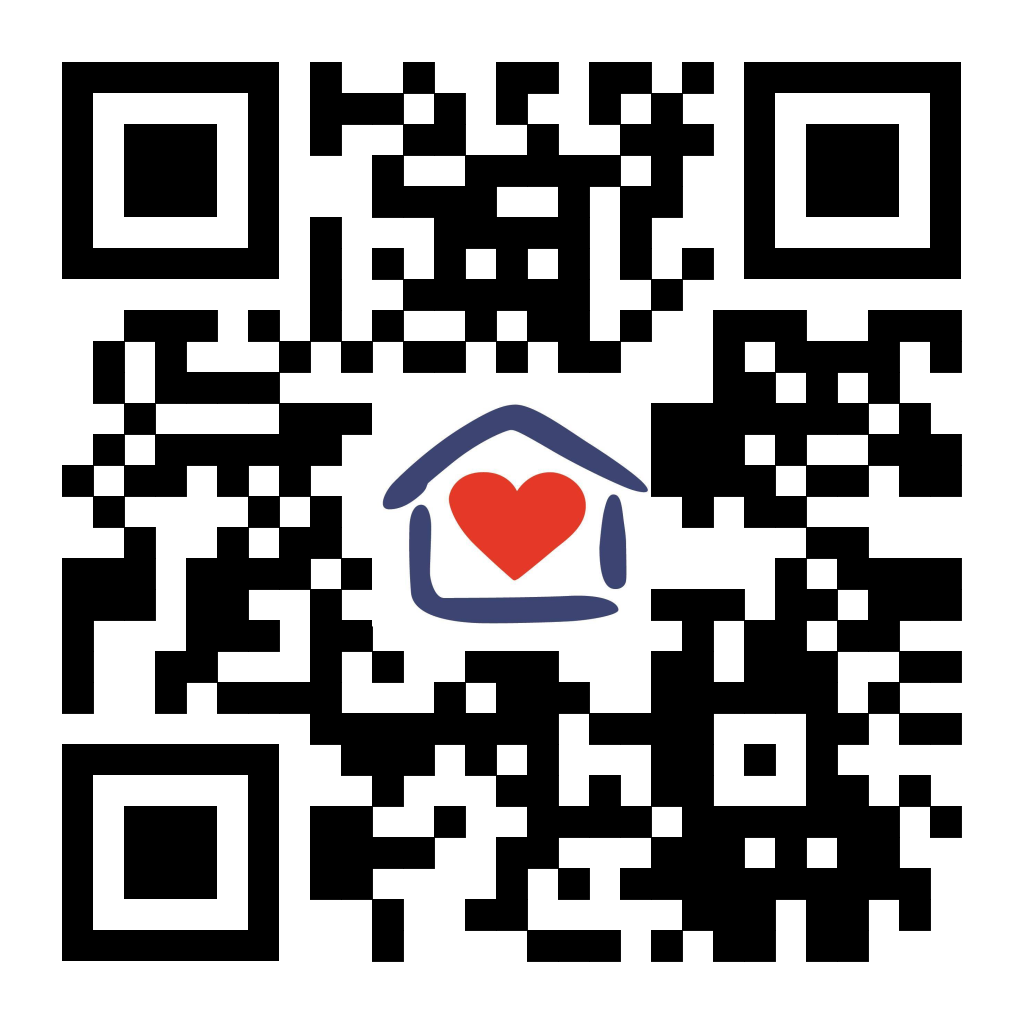 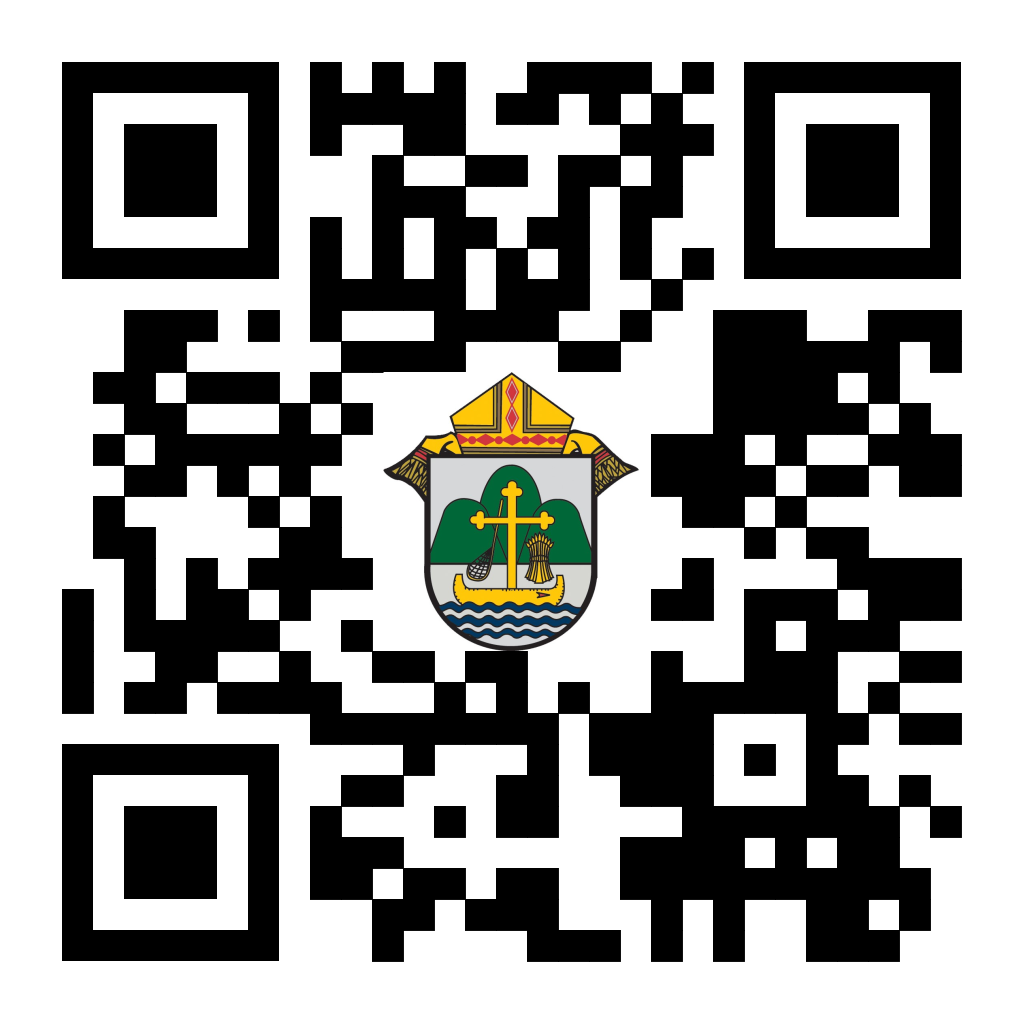 For La Crosse area Parish Bulletins:
You are Invited to the May 4 Mayoral Prayer BreakfastCome to the 27th Annual Greater La Crosse Area Mayoral Prayer Breakfast, at the Cargill Room of the Waterfront Restaurant in La Crosse, on Thursday, May 4 from 7:29-8:45 AM.  This beautiful ecumenical event is attended by community church, political, and business leaders, teachers, first responders, military members, and more.  The keynote speaker will be Dr. Mark Barclay, a Vietnam combat veteran and the founding Pastor of Living Word International Church.  The Diocese of La Crosse is a contributing sponsor of this prayer breakfast.  For tickets, visit crprayer.org.  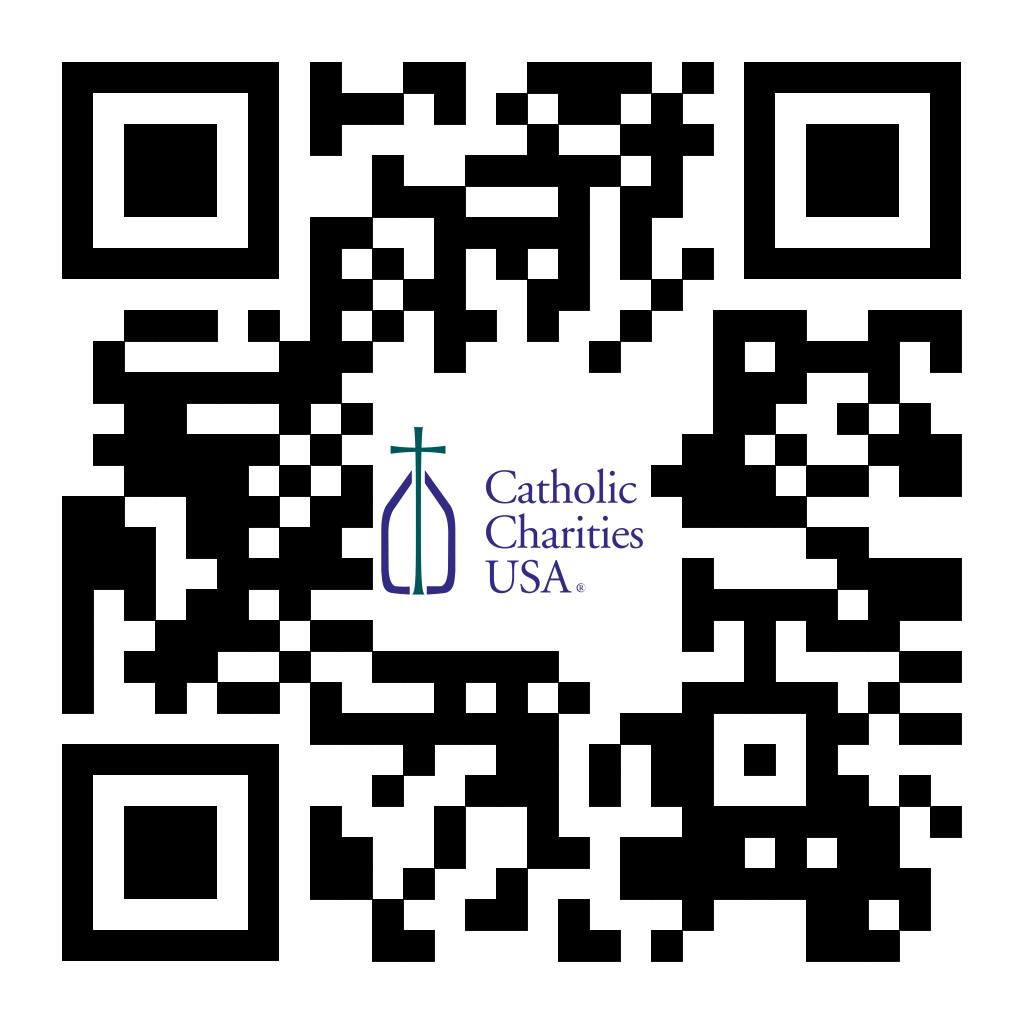 Reminder: For Your Parish Bulletin:
Pregnant and in distress? Confidential help is available.
Make a confidential call to Catholic Charities at 844.644.7223 (844.64.GRACE) or text 715.600.6391. To learn more, visit cclse.org/i-think-im-pregnant. For additional pregnancy support resources and locations, visit diolc.org/pregnancy-resources.Reminder: For Your Parish Bulletin:April is Abortion Recovery Awareness MonthDo you know someone who is carrying the grief and sorrow of past abortions? Project Rachel Ministry of the Diocese of La Crosse offers a compassionate heart and confidential help. Call 608.860.6698 or email projectrachel@diolc.org.Pastors, Deacons, Parish Social Concerns Representatives: 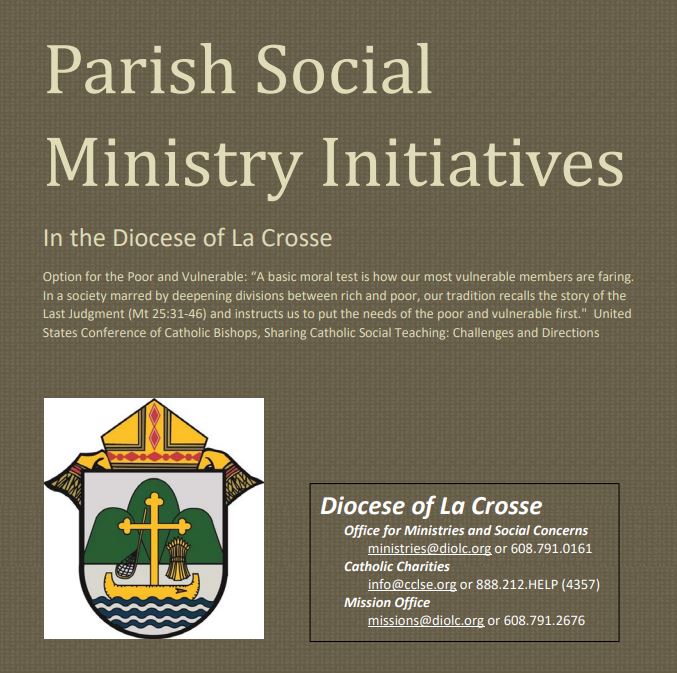 Are Your Social Ministry Initiatives listed in the Directory? In order to address most fruitfully the social concerns within our diocese, we are asking the parishes of the diocese to review their current social ministry initiatives (any outreach of charity or social advocacy). If these are not already listed in the diocesan Directory of Parish Social Ministry Initiatives, or if updating is needed, the pastor or someone authorized by him is asked to take a moment to complete and submit this form for each organization/resource. For Your Parish Bulletin:CALIX – For Help with Addiction from a Catholic Perspective Do you or a family member or friend need help with an addiction concern? Or, do you just need someone to talk with? You can reach out to a member of CALIX. CALIX (calixsociety.org) is an association of Catholics in addiction and family members and friends affected by addiction, who are maintaining their sobriety through participation in their Catholic faith and a 12 Step program. You can make a confidential call to 612.383.8232 (Jim R.) or 651.587.4668 (Jim B.), for information on meetings and recovery support. You need not disclose your name. <<Top >>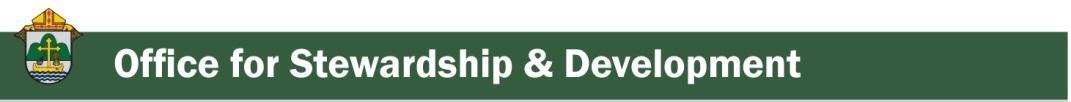 Director: Jeff Reiter – 608.791.2653 | jreiter@diolc.orgInspired By The Spirit: We have been fielding questions regarding the distribution of funds and how a parish should handle cash and anonymous gifts.Distribution of Funds: The funds received are distributed to the parishes based on our Raiser’s Edge system data during the month’s full third week. e.g., for April 2023: the Week of 17-21The parish’s Annual Appeal Goal is the first to be satisfied from the funds collected. Once the Diocesan Annual Appeal goal for the parish is fulfilled, the money is then distributed between the Parish and the remaining Diocesan Case statement portions, i.e., the Catholic Foundation Of West Central Wisconsin and the Holy Cross Diocesan Center.The parish funds are deposited into a St. Ambrose account for the parish. The depositing of funds is completed by that Friday and is immediately available for withdrawal for the case statement items listed in the parish’s brochure. Since these funds are restricted, they should not be withdrawn, deposited into another account, or co-mingled with other funds. The parish’s funds are divided pro-rata based on the published dollars in the parish’s case statement brochure, which considers the type of campaign the parish conducts, Standard, Stretch, or Combined.GivingTrend: Funds visible on GivingTrend reflect the prior business day processing.Cash gifts and anonymous gifts: Cash gifts should be deposited, and the parish should then send the Stewardship office a check accompanied by a pledge card. Any identified donors should be noted in the mailing; please include the full name and family DUID so proper donor records are maintained and acknowledgments can be sent. Several donor gifts can be included in one check. A parish pledge form should accompany anonymous gifts that pass through the parish. These gifts will be presented on GivingTrend as gifts from the Parish. Any gifts we receive and cannot identify beyond the parish will also be reported as if the Parish is the donor. Stewardship Bulletin Reflections for Weekends:04/09diolc.org/wp-content/uploads/2023/03/04.09.23-stewardship-bulletin-announcements.pdf04/16diolc.org/wp-content/uploads/2023/03/04.16.23-stewardship-bulletin-announcements.pdf 304/23https://diolc.org/wp-content/uploads/2023/03/04.23.23-stewardship-bulletin-announcements.pdf 04/30https://diolc.org/wp-content/uploads/2023/04/04.30.23-stewardship-bulletin-announcements.pdf Stewardship Homily Reflections:
Stewardship reflections for your homily development:For Weeks 04/09- 04/30/23: https://diolc.org/wp-content/uploads/2023/04/Homily-Guide-04.03.23.pdf Reminder: Planned Giving – Leaving a Legacy, Wills, Bequest, and Endowments:
We have inherited such treasures from our parents, grandparents and great-grandparents, those whose shoulders we stand on today. Now it is our turn to ensure future generations can enjoy the reverence and beauty of a well-maintained parish. Leveraging the Capital Campaign and providing parishioners with information on Endowments, Trusts and Bequests are just a few ways a parish can help prepare for its future. Our Estate Planning Guide can help people save several hundred dollars in legal and financial estate planning costs. We have sent out several hundred copies per individual request, and each Parish has received a copy. Do not hesitate to contact our office if you want additional copies. Our Planned Giving website is diolclegacy.org. People can find calculators, additional information, sign up for a newsletter and request copies of specific estate planning guides and information.If you would like more legacy-giving information, presentations or ads for your Parish bulletin, please do not hesitate to contact our office or the Catholic Foundation of West Central Wisconsin (cfwcw.org) at 608.519.9892 or email: jreiter@cfwcw.org.<<Top >>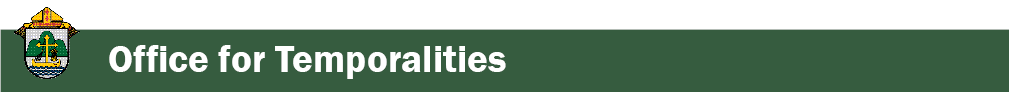 Diocesan Finance Officer: James Reider – 608.791.2668 | jreider@diolc.org Compensation StatementSchools receiving funding from the Wisconsin Parental Choice Program are required annually to have a compensation statement signed by each employee of the school.  Previously the schools have been using the Letter of Employment which no longer can be used.We have created a template for you to replace the Letter of Employment.  Please click here to download the new Compensation Statement.  We have confirmed with the auditors this is an acceptable format.If you have any questions please contact James Reider.<<Top >>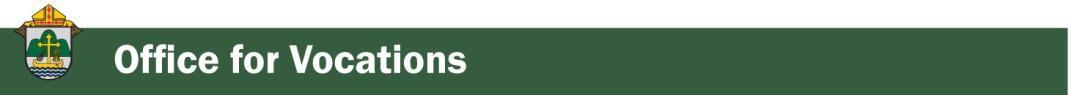 Director of Vocation Recruitment: Fr. Nate Kuhn – 608.791.2666 | nkuhn@diolc.orgPlease include the following intercession for vocations for your Sunday prayers of the faithful.That those who feel a call to and desire for single blessedness, marriage, for priesthood and for religious life may find the courage to say yes to what God asks of them.Consider adding a vocations paragraph to your parish bulletin. Below is an example – they will be changed each week. Feel free to use any or all of them.Have you asked someone recently?Do you know someone in your life who you think would make a good priest? Have you ever told them? If not, you should! A significant, contributing factor to young men discerning the priesthood has been the invitation and encouragement they receive from others, particularly parents, teachers, mentors and role models. Don’t be afraid to tell a young man that they would make a good priest, as that may be just what they have been waiting for. Once you encourage them, don’t hesitate to put them in contact with me to continue that conversation. I can be reached at: Fr. Nate Kuhn, Director of Vocational Recruitment for the Diocese of La Crosse, 3710 East Ave. S. PO Box 4004, La Crosse, WI 54602; or by phone at: 608.791.2667. God bless you!<<Top >>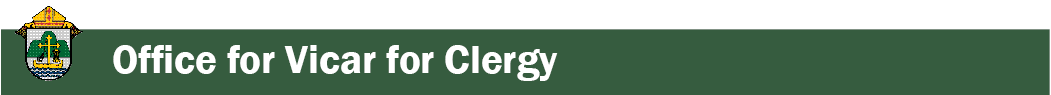 Director: Very Rev. Woodrow H. Pace – 608.791.2689 | wpace@diolc.orgReminder: Annual Priest Retreat
Held at the Redemptorist Retreat Center, Oconomowoc. This retreat is required for priests in their first five years following ordination and is an option for the annual canonical retreat for all other priests serving in the diocese. There is no cost for the retreat outside of what is deducted from each participant’s Continuing Ed Fund. The retreat is scheduled during the Third Week of Easter, Monday noon through Friday lunch, April 24-28, 2023. Please contact the Office of the Vicar for Clergy if you have any questions, 608.791.2689.<<Top >>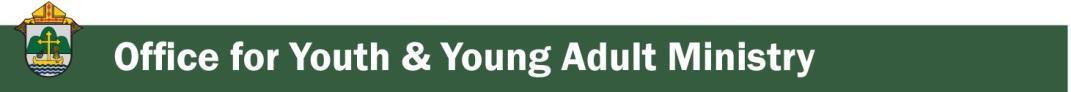 Director: Christopher Rogers – 608.791.2659 | crogers@diolc.orgFor your parish bulletin
A new episode of “Unscripted” is now available. Please help us get the word out by sharing this with your parishioners. Use your smartphone’s camera to scan this QR code.Watch or listen to more episodes of “Unscripted”at open.spotify.com/show/0Prml0VoA912UYywRwLSaj or use your smartphone’s camera to scan this QR code.Durand Deanery Youth Rally - Sunday May 7, 2023Durand Deanery Youth Rally at Holy Rosary, Lima. Bring your youth to a lively spirit filled day! All youth in grades 7 through 12 and college age are welcome! Cost is free! Morning snacks and lunch are provided! Our keynote speaker will be Gina Bauer. Follow this link for more information: https://docs.google.com/document/d/1IBP81Mc7KBpGuOj68jHOx-JxiY0tj5Li/edit?usp=share_link&ouid=112148593042477152036&rtpof=true&sd=true Franciscan CORE University Online Information Sessions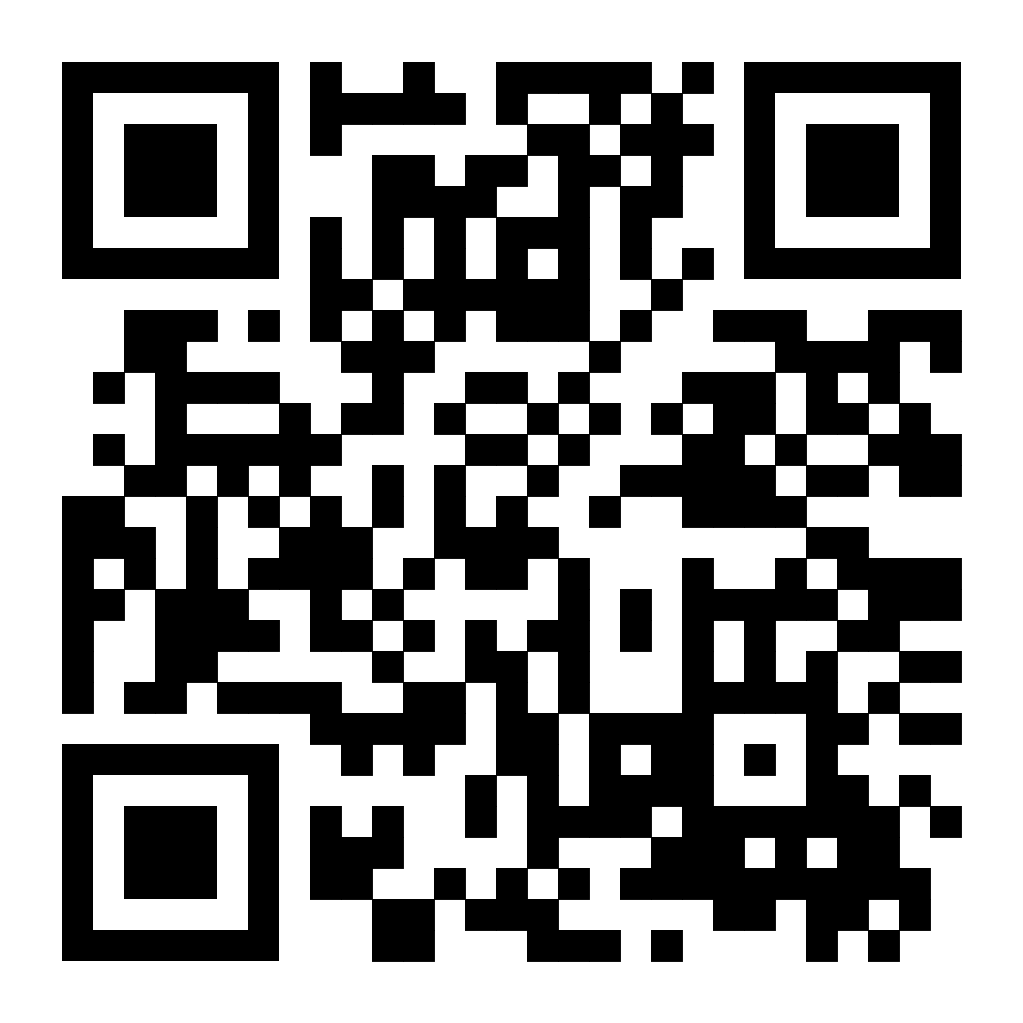 Franciscan CORE at Viterbo University is open for registration. More information can be found at our website linked here. Franciscan Core is a 5-day youth theology institute that allows participants to experience the mission of the church within the La Crosse community. We are scheduled for June 25-30 this year. To help families and leaders learn more about the institute, we have scheduled an information session that will run from 6:30-7 p.m. Please register in advance of the meeting so that we can be best prepared to offer information. For the April 2nd Information Session, please use this link: viterbo.zoom.us/meeting/register/tJwpfu-hqjsuGtw2BJYCXPk5m8ANOXlkQ8fX or use your smartphone’s camera to scan this QR code. You can register right up to the time of the event. Crosswoods Adventure Camp is Looking for S.O.G.’s (Servants of  God)These are young people willing to come to camp to volunteer through service to the people who attend camp. Please see the flyer at this link for more details: https://drive.google.com/file/d/1ewTxFWIqdhO9qKAjm_zfeWXW9W9B7KRa/view?usp=sharing Update: 2023 Adventure Camp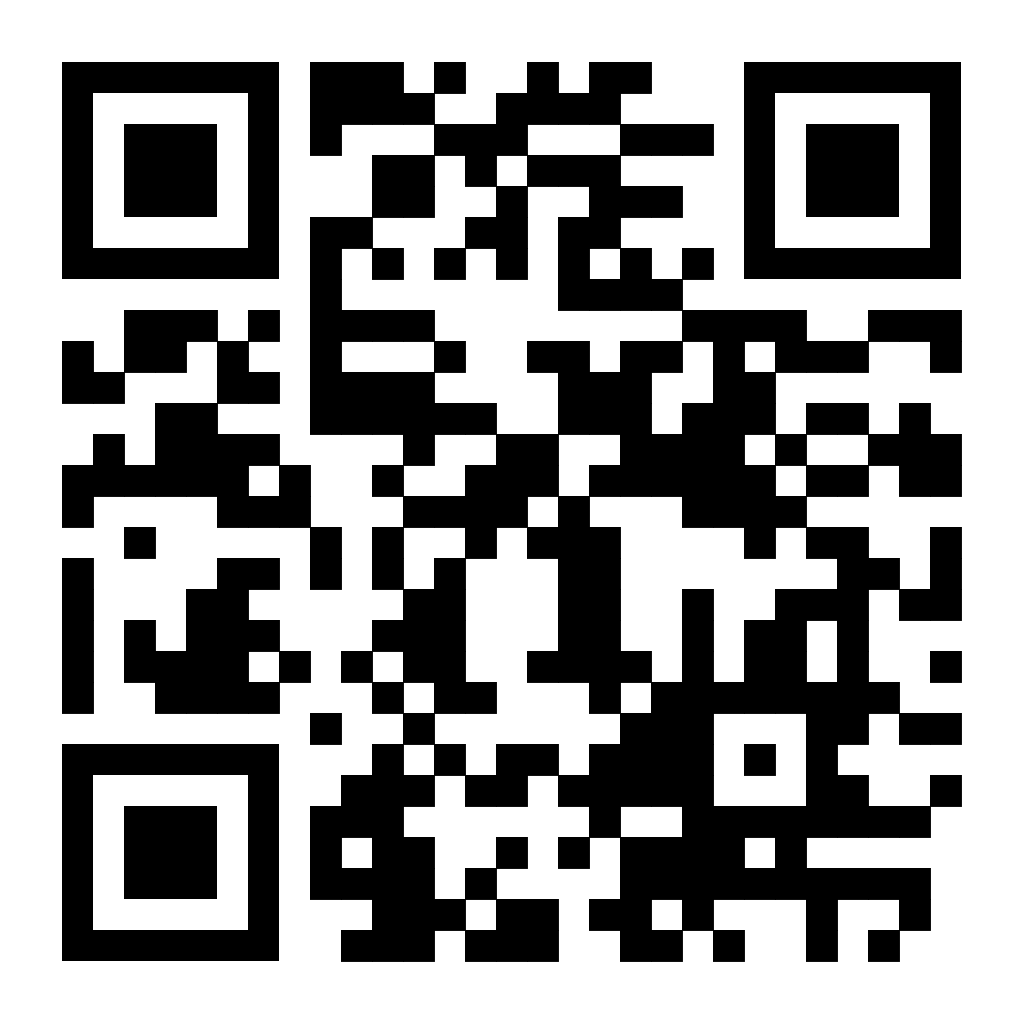 We will still have two weeks for your group to choose from. However, Week 1: June 25-30, 2023 will be for grades 6-12. The cost for the first week is as follows: Early Bird $420 per person (including adults). Receiving the Early Bird price means that the person has paid and turned in their forms before June 9, 2023. Regular price after June 9, 2023 is $440 per person (including adults). For more information, including a downloadable poster and registration link, click here: diolc.org/yya/youth-opportunities/adventure-camp/ or use your smartphone’s camera to scan the QR code to the right.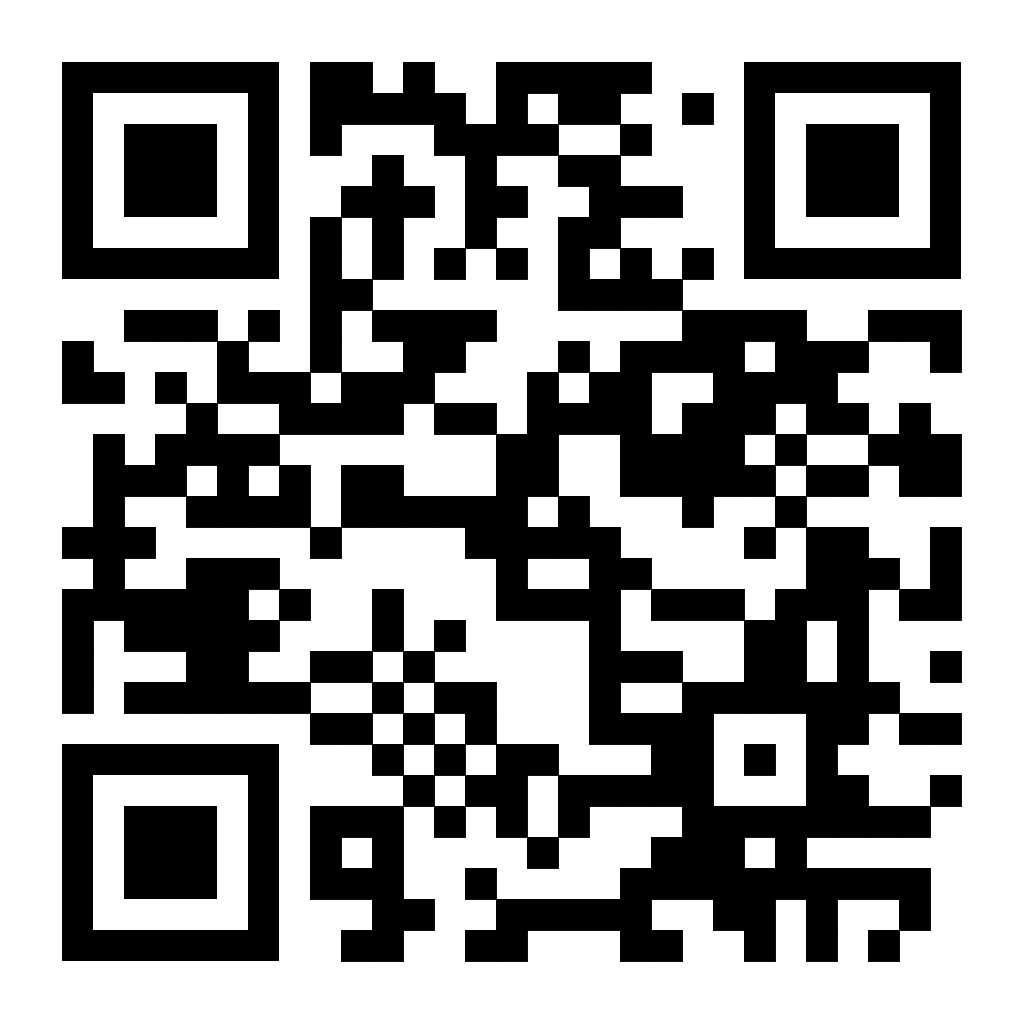 Click on this link to the Facebook event page: fb.me/e/2GlRt0X4Y or use your smartphone’s camera to scan the QR code to the right. Please share on your parish Facebook page.The second week, Week 2: July 9-12, 2023 will be a shorter week and is for grades 9-12. The cost for the shorter week is $275 plus any parish fees. More information is coming soon.Reminder: National Catholic Youth Conference (NCYC) – Nov. 16-19, 2023NCYC (National Catholic Youth Conference) is a powerfully unique three-day experience of prayer, community, evangelization, catechesis, service, and empowerment for Catholic teenagers (of high school age) and their adult chaperones. NCYC is the premiere Catholic youth event on a national scale that gathers people from all across America for a life-changing encounter with Christ.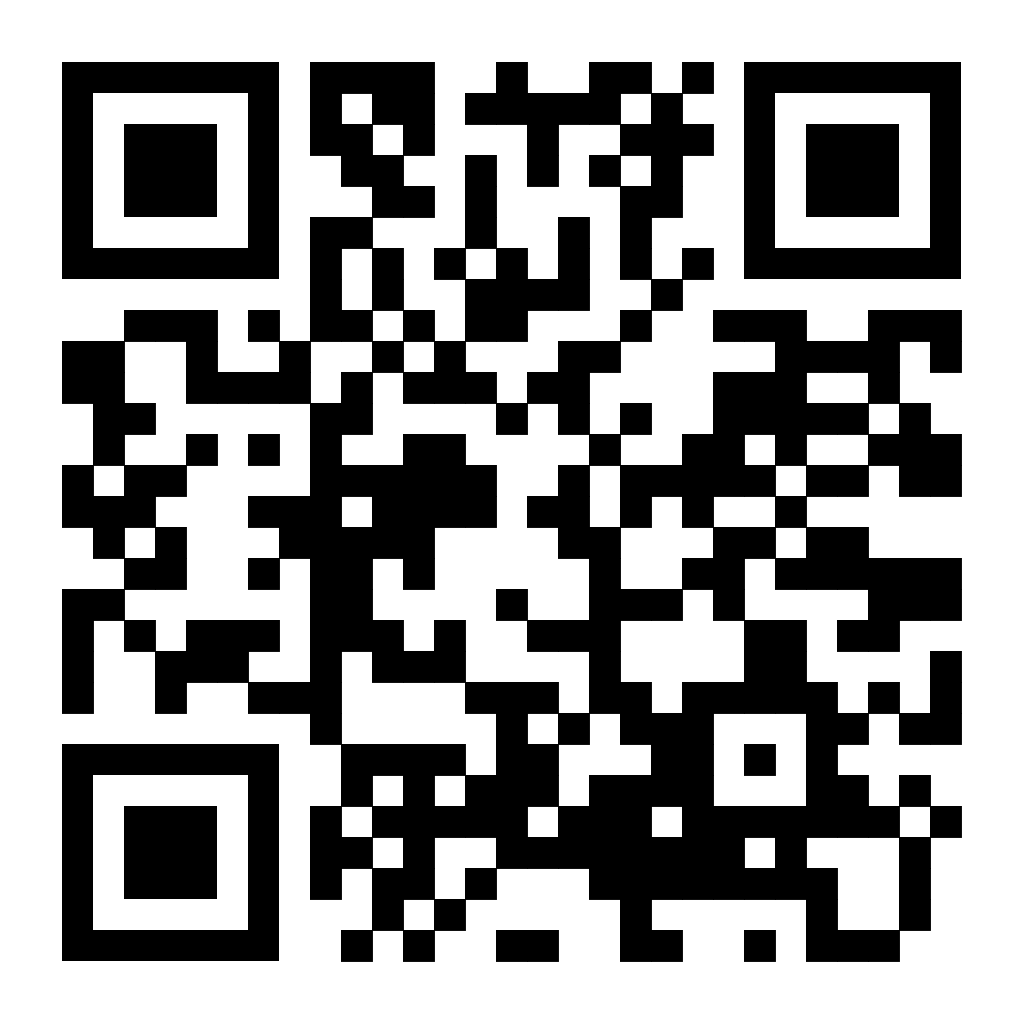 Our diocese will be taking a group and would love to have your youth from your parish/school join us! If you are interested in learning more and to let us know you are interested in bringing a group, please visit our website at diolc.org/ncyc or use your smartphone’s camera to scan the QR code to the right.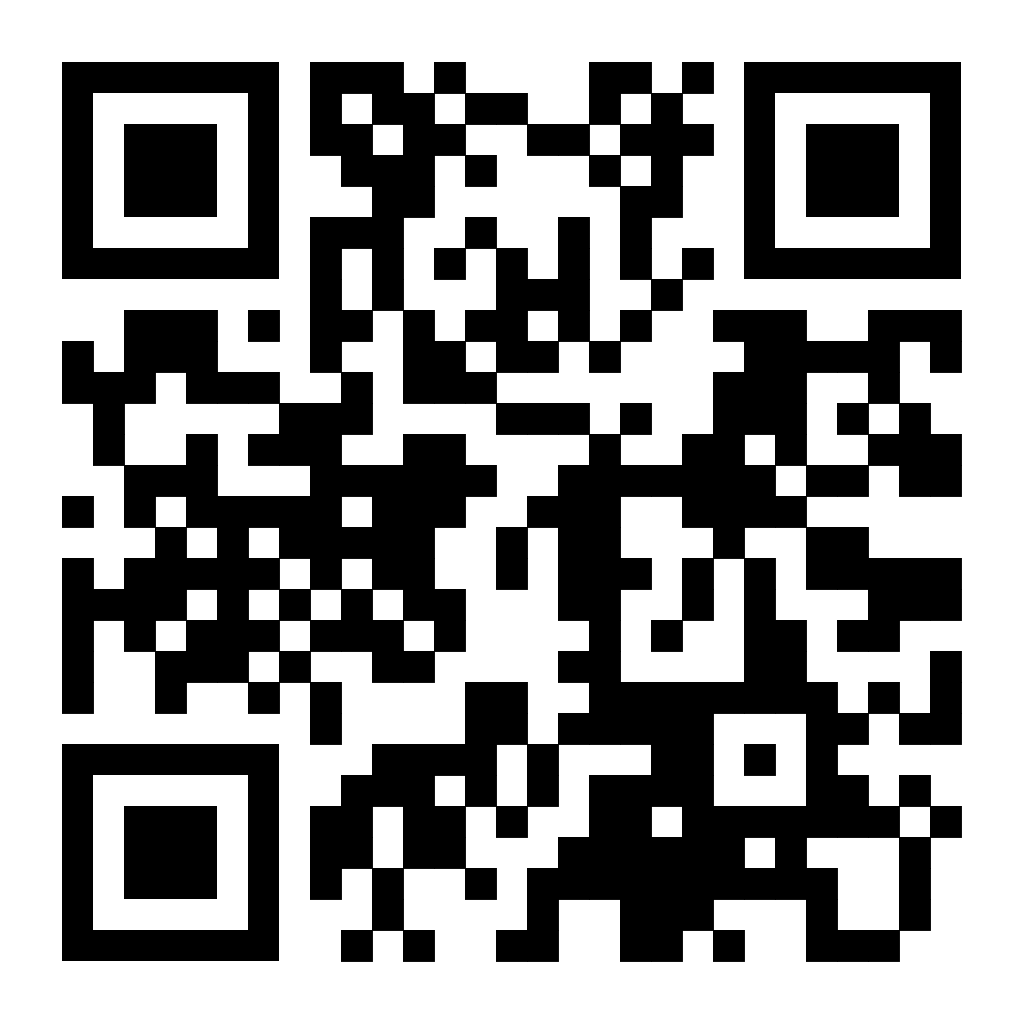 Reminder: Newman Connection for outgoing high school seniorsWe are once again partnering with the Newman Connection to assist getting incoming college Freshmen connected with the Newman Center on their campus. You may have already received an email from the Newman Connection. You may sign up for the program by following this link: https://share.hsforms.com/1GLP12-1tQ_OL7pZyvpVWNA2t65q or use your smartphone’s camera to scan this QR code.You may also view the marketing materials at the following links:Parishes: https://landing.newmanministry.com/outreach2023 Schools: https://landing.newmanministry.com/hs-materials-2023 Reminder: Tune-In TuesdaysPlease join us for our Tune-In Tuesdays at 11 a.m. Join us as we come together to network and share how we are doing, how our ministry is going and talk about ways we can support each other. Please follow this link: us02web.zoom.us/j/88368837363?pwd=Q2VOdisyalE4Mm93bnM4andYUWdZdz09 <<Top >>Diocese of La Crosse | 3710 East Ave S | La Crosse, WI 54601 | 608-788-7700To unsubscribe from this e-mail message contact mwilson@diolc.orgCatechesis & EvangelizationChanceryCommunicationsConsecrated LifeDiaconateMarriage & Family LifeMinistriesMission OfficeSacred WorshipSafe EnvironmentSchools OfficeSocial ConcernsStewardship and DevelopmentTemporalitiesVocationsVicar for ClergyYouth and Young Adult MinistryPast Chancery Bulletins